RY CV 2015葉天勳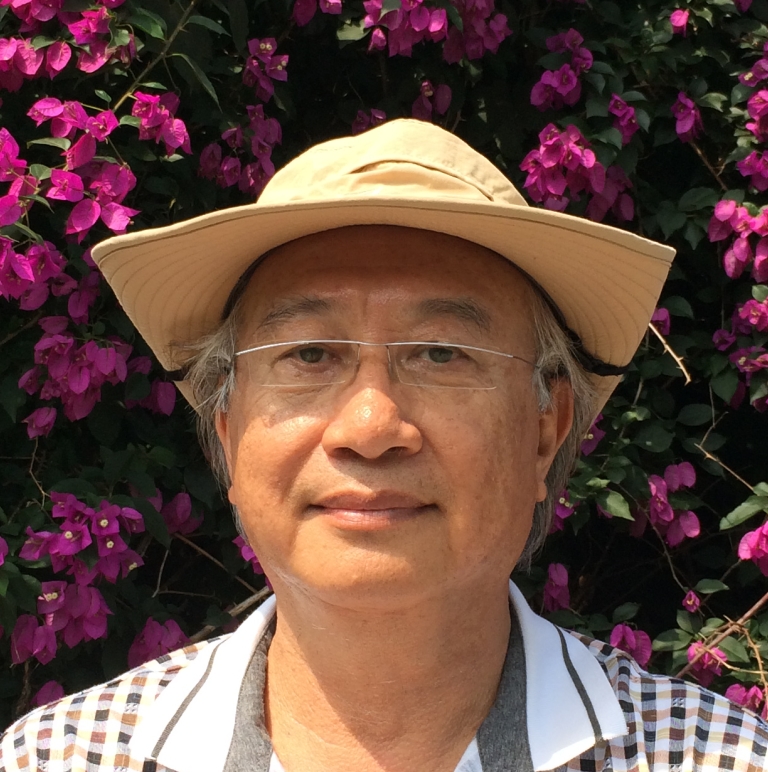 農學博士天津農學院客座教授美國Syntechresearch高級技術顧問學歷臺灣屏東科技大學農藝系美國哥倫比亞太平洋大學理學院法國CDG管理學院法文進修法國SOFT語文學院法文進修臺灣中山大學企業經營研究班法國Deltamethrin工廠安全生產與工業成本會計香港財務會計管理學院管理會計專業中國人民大學天津學區EMBA經歷德國BASF臺灣分公司農業技師美國氰胺公司臺灣農業植物部技術經理法國羅素優克福公司駐菲律賓亞太區技術經理法國羅素優克福公司臺灣分公司經理法國羅素優克福公司臺灣農業實驗中心經理法國羅素優克福公司駐天津中國聯絡辦事處總代表法國羅素優克福公司天津溴氰菊酯合資工廠行政與財務總監德國拜耳公司亞洲區農業生物技術經理德國拜耳公司亞洲區高級農業技術顧問美國Syntechresearch中國區董事總經理技術專長農學與植保農藥藥效與魚毒實驗中國中外合資企業談判與籌建農藥工廠安全與財會管理雜交作物育種繁種制種農業生物技術